Brève biographie de Michel VerdaguerAprès un début de carrière comme professeur agrégé dans l’enseignement technique et assistant à l’Ecole Normale Supérieure de Saint-Cloud, où il a formé des agrégatifs chimistes et physiciens pendant 20 ans. Il a été membre du jury de l’agrégation de chimie. Il a été enseignant-chercheur au laboratoire de spectrochimie des éléments de transition à Orsay - où il a passé sa thèse d’Etat sous la direction d’Olivier Kahn -, chercheur associé au LURE, le centre français de rayonnement synchrotron, Michel Verdaguer est devenu professeur à l’Université Pierre et Marie Curie en 1988. Il y a dirigé le laboratoire de Chimie Inorganique et Matériaux Moléculaires et le D.E.A. interuniversitaire de chimie inorganique. Il a été membre des conseils scientifiques du LURE et de Soleil. Ses travaux de recherche sont centrés sur le magnétisme moléculaire où il a développé une approche rationnelle de nouveaux matériaux, de la chimie quantique aux applications, des chaînes antiferromagnétiques à gap de Haldane – célébrées en 2016 par le Prix Nobel de Physique à F.D.M. Haldane - aux aimants moléculaires à température ambiante. Il a développé l’utilisation du rayonnement synchrotron en chimie inorganique moléculaire (EXAFS, XANES, XMCD). Aujourd’hui, en collaboration, il participe au développement de la chimie de matériaux magnétiques moléculaires multifonctionnels. Professeur émérite de l’université Pierre et Marie Curie depuis 2002, il a développé la coopération internationale (Programme Molecular Magnets de la Fondation Européenne de la Science, réseau d’excellence Magmanet, European Institute of Molecular Magnetism) et la diffusion du magnétisme moléculaire, avec des conférences dans le monde entier. Il est très impliqué dans la popularisation de la science, notamment vers de jeunes publics avec présentation d’expériences. Il est auteur de plusieurs ouvrages, dont un livre d’expériences sur l’oxydoréduction (Ellipses, 1991). Il est co-auteur du livre « Electrons in Molecules », paru en 2014 aux presses universitaires d’Oxford. Une édition révisée est parue en couverture souple en 2018. Un catalogue de l’exposition temporaire « la quête des éléments » à la collection des minéraux de Jussieu est sous presseIl a reçu des distinctions des sociétés de chimie française et espagnole et de l’académie des Sciences. Il est membre de l’Academia Europaea.Photo : je peux t’en proposer plusieurs. Voici la plus récente, pas terrible.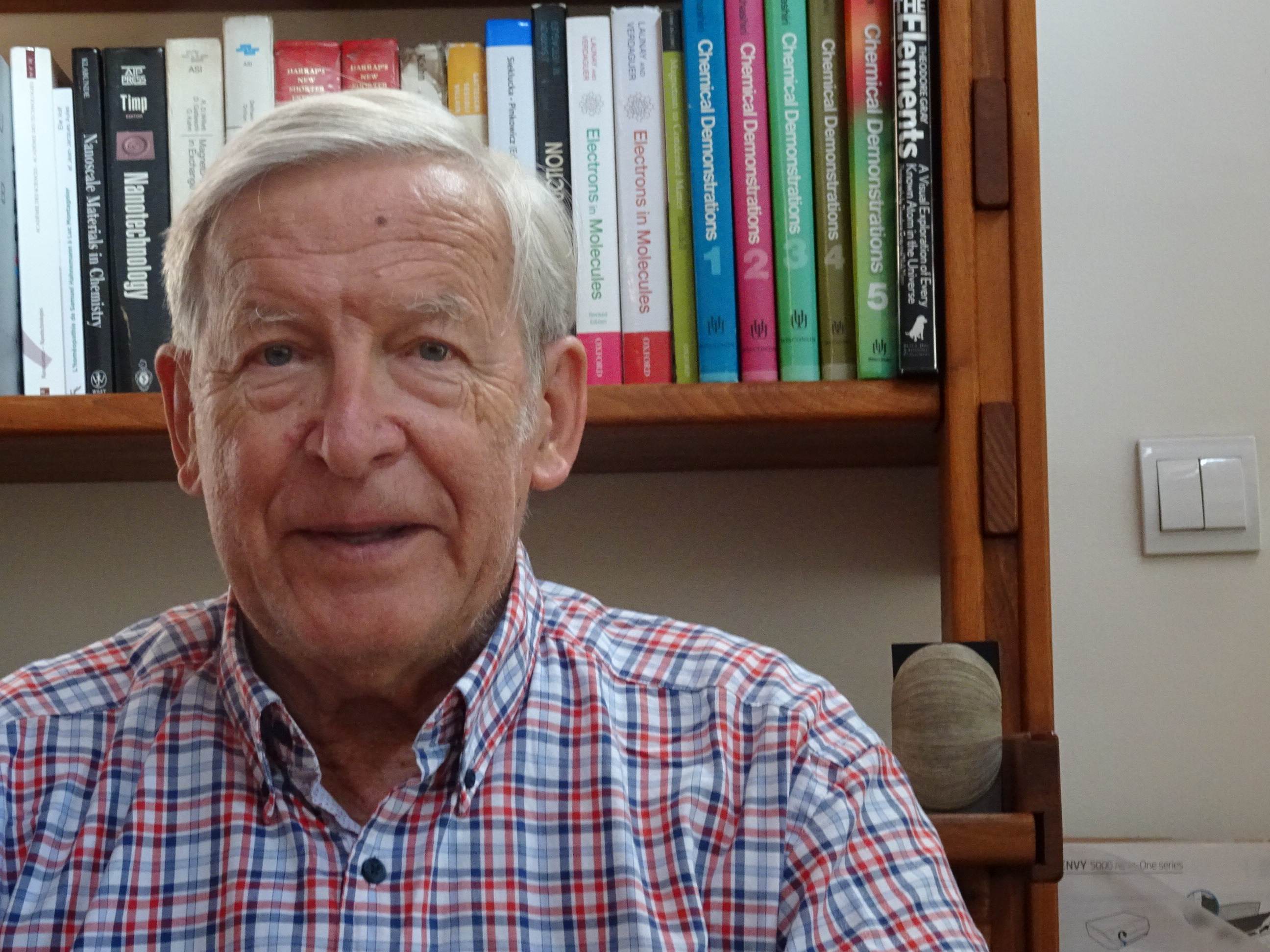 